忻政函〔2024〕6号 忻州市人民政府（此件公开发布）：9567891、抄送：市委办公室，市人大常委会办公室，市政协办公室，市中级法 院，市检察院。   忻州市人民政府办公室                      2024年2月2日印发                                                     共印140份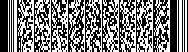 